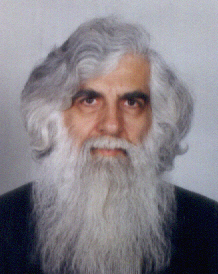 استاد دانشکده مهندسی برق و کامپیوتر- دانشگاه تهرانکارو لوکسکنترلتلفن دفتر:  +98 (21)پست الکترونیکی: lucas@ut.ac.irتحصیلاتدکتری,null-yesr-char,مهندسی کامپیوتر,, University of California, Berkeley
M.S,null-yesr-char,مهندسی برق,Tehran University
زمینههای تخصصیو حرفهایسوابق کاري و فعالیت های اجراییفعالیت های علمیمقالات- A TS Fuzzy Model Derived from a Typical Multi-Layer Perceptron. Kalhor Ahmad, Nadjar Araabi Babak, Lucas Caro, Tarvirdizadeh Bahram (2015)., IRANIAN JOURNAL OF FUZZY SYSTEMS, 12(2), 1-21.

- Generating flexible convex hyper-polygon validity regions via sigmoid-based membership functions in TS modeling. Kalhor Ahmad, Nadjar Araabi Babak, Lucas Caro (2015)., APPLIED SOFT COMPUTING, 28(---), 589-598.

- Content-based image retrieval using OWA fuzzy linking histogram. Tayefe Mahmoudi Maryam,  Maedeh Beheshti, Taghiyareh Fattaneh, Badi Kambiz, Lucas Caro (2013)., JOURNAL OF INTELLIGENT & FUZZY SYSTEMS, 79(3), 209-226.

- Evolving Takagi–Sugeno fuzzy model based on switching to neighboring models. Kalhor Ahmad, Nadjar Araabi Babak, Lucas Caro (2013)., APPLIED SOFT COMPUTING, 13(2), 939-946.

- Evolving Takagi - Sugeno fuzzy model based on switching to neighboring models. Kalhor Ahmad, Lucas Caro (2013)., APPLIED SOFT COMPUTING, 13(2), 939-946.

- Defuzzification block: New algorithms and efficient hardware and software implementation issues.  Hamidreza Mahdiani,  Abbas Banaiyan Mofrad,  Mohammad Haji Seyed Javadi, Fakhrai Seyed Mahdi, Lucas Caro (2013)., ENGINEERING APPLICATIONS OF ARTIFICIAL INTELLIGENCE, 26(1), 162-172.

- Online extraction of main linear trends for nonlinear time - varying processes. Kalhor Ahmad, Nadjar Araabi Babak, Lucas Caro (2013)., INFORMATION SCIENCES, 220(---), 22-33.

- A Local Linear Neurofuzzy Model for the Prediction of Permeability from Well - log Data in Carbonate Reservoirs.  Yousef Beiraghdar, Nabi Bidhendi Majid, Lucas Caro (2013)., PETROLEUM SCIENCE AND TECHNOLOGY, 31(5), 448-457.

- Adaptive Prediction of Epileptic Seizures from Intracranial Recordings. Soleimani Hossein, Lucas Caro, Nadjar Araabi Babak,  Lars Schwabe (2012)., Biomedical Signal Processing and Control, 7(5), 456-464.

- Fast evolving neuro - fuzzy model and its application in online classification and time series prediction.  Hossein Soleimani, Lucas Caro, Nadjar Araabi Babak (2012)., PATTERN ANALYSIS AND APPLICATIONS, 15(3), 279-288.

- Relaxed Fault-Tolerant Hardware Implementation of Neural Networks in the Presence of Multiple Transient Errors.  Hamidreza Mahdiani, Fakhrai Seyed Mahdi, Lucas Caro (2012)., IEEE TRANSACTIONS ON NEURAL NETWORKS AND LEARNING SYSTEMS, 23(8), 1215-1228.

- Introducing evolving Takagi - Sugeno method based on Local Least Squares Support Vector Machine models.  Mohammad Komijani, Lucas Caro, Nadjar Araabi Babak, Kalhor Ahmad (2012)., EVOLVING SYSTEMS, 3(2), 81-93.

- Evolving artificial neural network structure using grammar encoding and colonial competitive algorithm.  Maryam Tayefeh Mahmoudi, Taghiyareh Fattaneh,  Nafiseh Forouzideh, Lucas Caro (2012)., NEURAL COMPUTING & APPLICATIONS, 1(---), 1-27.

- مدلسازی مستقیم دو بعدی بی هنجاری های گرانی نهشته های کم عمق با استفاده از روش شبکه های عصبی تحمیلی.. عابدی میثم, افشار احمد, ابراهیم زاده اردستانی وحید, نوروزی باغکمه غلامحسین, لوکس کارو (1391)., فصلنامه زمین, 7(23), 1-12.

- Prediction of Breeding Values for Dairy Cattle Using Artificial Neural Networks and Neuro - Fuzzy Systems.  Saleh Shahinfar, Mehrabani Yganeh Hasan, Lucas Caro, Kalhor Ahmad,  Majid Kazemian,  Kent A Weigel (2012)., Computational and Mathematical Methods in Medicine, 10(1155), 127-130.

- A New Systematic Design for Habitually Linear Evolving TS Fuzzy Model. Kalhor Ahmad, Nadjar Araabi Babak, Lucas Caro (2012)., EXPERT SYSTEMS WITH APPLICATIONS, 39(2), 1725-1736.

- Reducing the number of local linear models in neurofuzzy modeling : A split - and - merge clustering approach. Kalhor Ahmad, Nadjar Araabi Babak, Lucas Caro (2011)., APPLIED SOFT COMPUTING, 11(8), 5582-5589.

- OInduced: An Efficient Algorithm for Mining Induced Patterns from Rooted Ordered Trees. Haghir Chehre Ghani Mostafa, Haghir Chehreghani Morteza, Lucas Caro, Rahgozar Maseud (2011)., IEEE TRANSACTIONS ON SYSTEMS MAN CYBERNETICS-SYSTEMS, 41(5), 1013 - 1025.

- Mutual information - based feature selection for intrusion detection systems.  Fatemeh Amiri,  Mohammadmahdi Rezaei Yousef, Lucas Caro, Shakery Azadeh,  Nasser Yazdani (2011)., JOURNAL OF NETWORK AND COMPUTER APPLICATIONS, 34(4), 1184-1199.

- Online Multi - step Ahead Prediction of Time - Varying Solar and Geomagnetic Activity Indices via Adaptive Neurofuzzy Modeling and Recursive Spectral Analysis. Mirmomeni Masoud, Lucas Caro, Nadjar Araabi Babak, Moshiri Behzad,  Bidar Mohammad Reza (2011)., SOLAR PHYSICS, 272(1), 189-213.

- Recursive spectral analysis of natural time series based on eigenvector matrix perturbation for online applications. Lucas Caro, Mirmomeni Masoud, Nadjar Araabi Babak, Moshiri Behzad,  Mohammad Reza Bidar (2011)., IET Signal Processing, 5(6), 515-526.

- A new higher order Takagi-Sugeno Fuzzy Model Based on Deformed Linear Models. Kalhor Ahmad, Nadjar Araabi Babak, Lucas Caro (2010)., AMIRKABIR INTERNATIONAL JOURNAL OFMODELING, IDENTIFICATION, SIMULATION AND CONTROL, 42(2), 43-54.

- مدل سازی دو بعدی بی هنجاری های مغناطیسی با استفاده از شبکه عصبی پیشخور.  احمد افشار,  میثم عابدی, نوروزی باغکمه غلامحسین, ابراهیم زاده اردستانی وحید, لوکس کارو (1389)., مجله ژئوفیزیک ایران, 4(1), 72-83.

- مدلسازی دو بعدی بی هنجاری های مغناطیس با استفاده از شبکه عصبی پیش خور. افشار احمد, عابدی میثم, نوروزی باغکمه غلامحسین, ابراهیم زاده اردستانی وحید, لوکس کارو (1389)., مجله فیزیک زمین و فضا, 4(1), 72-83.

- Bio - Inspired Imprecise Computational Blocks for Efficient VLSI Implementation of Soft - Computing Applications.  Hamid Reza Mahdiani, Ahmadi Ali, Fakhrai Seyed Mahdi, Lucas Caro (2010)., IEEE TRANSACTIONS ON CIRCUITS AND SYSTEMS I-REGULAR PAPERS, 57(4), 850 - 862 .

- مدل سازی سه بعدی بی هنجاری های گرانی با استفاده از شبکه عصبی تحمیلی .  میثم عابدی,  احمد افشار, ابراهیم زاده اردستانی وحید, نوروزی باغکمه غلامحسین, لوکس کارو (1389)., مجله ژئوفیزیک ایران, 4(1), 72-83.

- Parallel scalable hardware implementation of asynchronous discrete particle swarm optimization. Lucas Caro, Fakhrai Seyed Mahdi,  Amin Farmahini Farahani, Safari Saeed,  Shervin Kamali (2010)., ENGINEERING APPLICATIONS OF ARTIFICIAL INTELLIGENCE, 23(2), 177-187.

- Real Time Embedded Emotional Controller.  Mohammad Reza Jamali,  Masoud Dehyadegari,  Arash Arami, Lucas Caro, Navabi Shirazi Zainalabedin (2010)., NEURAL COMPUTING & APPLICATIONS, 19(1), 13-19.

- Introducing adaptive neurofuzzy modeling with online learning method for prediction of time - varying solar and geomagnetic activity indices. Mirmomeni Masoud, Lucas Caro, Moshiri Behzad, Nadjar Araabi Babak (2010)., EXPERT SYSTEMS WITH APPLICATIONS, 37(12), 8267-8277.

- Recursive Gath - Geva Clustering as a Basis for Evolving Neuro - Fuzzy Modeling. Lucas Caro, Soleimani Hossein, Nadjar Araabi Babak (2010)., EVOLVING SYSTEMS, 1(1), 59-71.

- مدلسازی سه بعدی بی هنجاری های گرانی با استفاده از روش شبکه های عصبی.  میثم عابدی,  احمد افشار, ابراهیم زاده اردستانی وحید, نوروزی حسین, لوکس کارو (1388)., مجله ژئوفیزیک ایران, 3(2), -.

- مدل سازی سه بعدی بی هنجاری گرانی با استفاده از روش شبکه های عصبی تحمیلی . . .. عابدی میثم, افشار احمد, ابراهیم زاده اردستانی وحید, نوروزی باغکمه غلامحسین, لوکس کارو (1388)., مجله فیزیک زمین و فضا, 3(2), 77-90.

- Input Selection Based on Information Theory for Constructing Predictor Models of Solar and Geomagnetic Activity Indices. Rzaiee Yousefi Mohammadmehdi, Salehi Kasmaie B.., Vahabi Abdolhosein, Lucas Caro, Nadjar Araabi Babak (2009)., SOLAR PHYSICS, 258(2), 297-318.

- Applicability of artificial neural networks for obtaining velocity models from synthetic seismic data.  Ch Baronian,  M A Riahi, Lucas Caro (2009)., INTERNATIONAL JOURNAL OF EARTH SCIENCES, 98(5), 1173-1184 .

- Emotion on FPGA : Model driven approach.  M R Jamali,  A Arami, Lucas Caro,  Z Navabi (2009)., Journal of Sciences, Islamic Republic of Iran, 36(4), 7369-7378.

- کاربرد هوش تجاری به عنوان یک تکنولوژی اطلاعات استراتژیک در بانکداریبازرسی و کشف تقلب. محقر علی, لوکس کارو,  فرید حسینی,  علی منشی آصف (1387)., دانش مدیریت, 1(1), 10-120.

- Computationally efficient active rule detection method Algorithm and architecture.  Mahdi Hamzeh,  Hamid Reza Mahdiani,  Ahmad Saghafi, Fakhrai Seyed Mahdi, Lucas Caro (2009)., FUZZY SETS AND SYSTEMS, 160(4), 554-568.

- Fuzzy Neighborhood Allocation FNA A Fuzzy Approach to Improve Near Neighborhood Allocation in DDB.  Reza Basseda, Rahgozar Maseud, Lucas Caro (2009)., ENVIRONMENTAL MODELING & ASSESSMENT, 6(1), 834-837.

- Fuzzy Descriptor Systems and Spectral Analysis for Chaotic Time Series Prediction. Mirmomeni Masoud, Lucas Caro, Shafiiee M.., Nadjar Araabi Babak,  E Kamaliha (2009)., NEURAL COMPUTING & APPLICATIONS, 18(8), 991-1004.

- Efficeint rule based structural algorithms for classification of tree structured data.  Mostafa Haghir Chehreghani,  Morteza Haghir Chehreghani, Lucas Caro, Rahgozar Maseud,  Euhanna Ghadimi (2009)., Intelligent Data Analysis, 13(1), 165-188.

- Effective spatial clustering methods for optimal facility establishment. Zarnani Ashkan, Rahgozar Maseud, Lucas Caro, Taghiyareh Fattaneh (2009)., Intelligent Data Analysis, 1(---), 61-84.

- Implementation of Emotional Controller for Interior Permanent - Magnet Synchronous Motor Drive. Mohammadi Milasi Rasoul, Lucas Caro, Nadjar Araabi Babak,  T S Radwan,  M Azizal Rahman (2008)., IEEE TRANSACTIONS ON INDUSTRY APPLICATIONS, 44(5), 1466-1477.

- Nonlinear Control and Disturbance Decoupling of HVAC Systems Using Feedback Linearization and Backstepping with Load Estimation.  E Semsar Kazerooni, Yazdanpanah Mohammad Javad, Lucas Caro (2008)., IEEE TRANSACTIONS ON CONTROL SYSTEMS TECHNOLOGY, -(---), -.

- How Social Network Structure Affects the Dynamics of Evolution of Cooperation.  Mohammad Akbarpour,  Mahalati Reza Nasiri, Lucas Caro (2008)., World Academy of Science, Engineering and Technology, 45(---), 387-391.

- Learning Based Brain Emotional Intelligence as a New Aspect for Development of an Alarm System.  T Babaie,  R Karimizandi, Lucas Caro (2008)., SOFT COMPUTING, 12(9), 857-873.

- Near Optimal Tuning of Linear Controllers Based on Genetic Algorithm and Swarm Intelligence A Flight Control Example.  Mehrabian,  Ar Roshanian, Lucas Caro (2008)., AEROSPACE SCIENCE AND TECHNOLOGY, 4(2), 1-12.

- بررسی رابطه نظام های تضمین کیفیت آموزش عالی با زمینه های فرهنگی و اجتماعی «نقشه ای شناختی» با تأکید بر مورد ایران.  مقصود فراستخواه, بازرگان عباس, لوکس کارو (1386)., جامعه شناسی هنر و ادبیات- نامه علوم اجتماعی سابق, 31(1), 1-20.

- مدلسازی منطقه ای دبی های اوج در زیر حوزه های آبخیز سد سفیدرود با استفاده از شبکه عصبی مصنوعی_x000D_. مهدوی محمد, لوکس کارو, فیض نیا سادات (1386)., مجله علوم و فنون کشاورزی و منابع طبیعی، علوم آب و خاک, 11(1), 25-39.

- تاثیر شی گرایی بر طارحی محصولات صنعتی.  شراره تیموری, لوکس کارو, خداداده یاسمن (1386)., هنرهای زیبا - معماری و شهرسازی, 31(31), 57- 67.

- Nonlinear Optimal Control of Washing Mashine Based on Approximate Solution of HJB Equation.  Rasoul Mohammadi Milasi, Yazdanpanah Mohammad Javad, Lucas Caro (2008)., OPTIMAL CONTROL APPLICATIONS & METHODS, 29(1), 1-18.

- Emotional Learning Based Intelligent Controller for a PWR Nuclear Reactor Core During Load Following Operation.  Sima Seidi Khorramabadi,  Mehrdad Boroushaki, Lucas Caro (2008)., ANNALS OF NUCLEAR ENERGY, 35(11), 2051-2058.

- Colonial Competitive Algorithm a novel approach Applied to PID Controller Design for a MIMO Distillation Column Process.  Esmaeil Atashpaz Gargari,  Farzad Hashemzadeh,  Ramin Rajabioun, Lucas Caro (2008)., International Journal of Intelligent Information Technologies, 1(3), 337-355

.

- Developing an Alarm System for Space Weather Hazards Using the Variation of Chaotic Characteristics of Solar Activity Indices.  M Mirmomeni, Lucas Caro,  B N Araabi (2008)., Geophysical Research Abstracts, 10(---), -.

- Adaptation of Personality - Based Decision Making to Crowd Behavior Simulations.  Fatemeh Alavizadeh, Lucas Caro, Moshiri Behzad (2008)., Artificial Intelligence: Methodology, Systems, and Applications, 5253(---), 385-389 .

- A simple method for decision making in RoboCup soccer simulation 3D environment.  Khashayar Niki Maleki,  Mohammad Hadi Valipour,  Roohollah Yeylaghi Ashrafi,  Sadegh Mokari,  M R Jamali, Lucas Caro (2008)., Revista Avances en Sistemas e Informática, 5(3), 109-116.

- A Framework for Implementation of Adaptive Autonomy for Intelligent Electronic Devices.  Ali Reza Fereidunian, Lesani Hamid, Lucas Caro,  M Lehtonen (2008)., JOURNAL OF APPLIED SCIENCES, 8(20), 3721-3726.

- Application of Naturalistic Decision Making to Emergency Evacuation Simulations.  Fatemeh Alavizadeh,  Behzad Moshiri, Lucas Caro (2008)., Lecture Notes in Computer Science, 5138(---), 14- 25.

- Real Time Emotional Control of Anti - Swing and Positioning Control of SIMO Overhead Traveling Crane.  Jamali Mohammad Reza,  Arami Arash,  Hosseini Babak,  Moshiri Behzad, Lucas Caro (2008)., International Journal of Innovative Computing Information and Control, 4(9), 2333-2344.

- Extracting the Main Patterns of Natural Time Series for Long Term Neurofuzzy Prediction. Gholipour Ali, Lucas Caro, Nadjar Araabi Babak, Mirmomeni Masoud,  مسعود شفیعی (2008)., NEURAL COMPUTING & APPLICATIONS, 16(4-5), 383-393.

- Intelligent Adaptive Control of Non - linear Systems Based on Emotional Learning Approach.  Ali Reza Mehrabian, Lucas Caro (2007)., International Journal on Artificial Intelligence Tools, 16(1), 86-69.

- An efficient hybrid Swarm intelligence - gradient optimization method for complex time Greens functions of multilayer media. Faraji Dana Reza,  Ali Farmahini, Lucas Caro,  Mohsen Ghafari Miab (2007)., PROGRESS IN ELECTROMAGNETICS RESEARCH, 77(---), 181-192.

- Possibility of Hydrological Grouping of Geological Formations by Neural Network in Sefidrood Basin.  Ali Rezaei,  Mohammad Mahdavi,  Feyznia, Lucas Caro,  M Mahdian (2007).

- Intelligent Washing Mashine : A Bioinspired and Multiobjective Approach. Lucas Caro,  Mr Jamali,  R Mohammadi Milasi (2007)., INTERNATIONAL JOURNAL OF CONTROL AUTOMATION AND SYSTEMS, 5(4), 436- 443.

- New Multi Attributes Procurement Auction for Agent - Based Supply Chain Formation”.  Rasoul Karimi, Lucas Caro, Moshiri Behzad (2007)., IJCSNS International Journal of Computer Science and Network Security, 7(4), 255 - 260.

- مدلسازی منطقه ای دبی های اوج در زیر حوزه های آبخیز سد سفید رود با استفاده از شبکه عصبی مصنوعی. رضائی علی, مهدوی محمد, لوکس کارو, فیض نیا سادات, مهدیان محمد حسین (1386)., مجله علوم و فنون کشاورزی و منابع طبیعی، علوم آب و خاک, 11(1), 25-39.

- Aggregation of web search engines based on users’ preferences in WebFusion.  Amir Hosein Keyhanipour, Moshiri Behzad,  Majid Kazemian,  Maryam Piroozmand, Lucas Caro (2007)., KNOWLEDGE-BASED SYSTEMS, 20(4), 321-328.

- Energy conserving movement - assisted deployment of ad hoc sensor networks.  Hamideh Mousavi, Lucas Caro, Yazdani Naser,  Amir Nayyeri (2007)., IEEE COMMUNICATIONS LETTERS, 10(4), 269-271.

- کنترل پیشبین به عنوان ابزاری درکنترل موتور سوییچ رلوکتانس. صادق زاده ارش, نجاراعرابی بابک, لوکس کارو (1386)., مجله کنترل, 1(1), 42-54.

- Brain emotional learning based intelligent controller applied to neurofuzzy model of micro - heat exchanger.  Hossein Rouhani,  Mahdi Jalili,  Babak Najar Araabi,  Wolfgang Epplerc, Lucas Caro (2007)., EXPERT SYSTEMS WITH APPLICATIONS, 32(3), 911-918.

- A SOCIOLOGICAL PERSPECTIVE ON THE REORDERING PROBLEM IN MULTIPATH ROUTING.  Maysam Yabandeh,  Amir Nayyeri,  Nasser Yazdani, Lucas Caro (2007)., CYBERNETICS AND SYSTEMS, 38(3), 275-288.

- توسعه یک روش خطی سازی پسخوری برای کنترل سرعت موتور سوییچ رلوکتانس. فرشاد محسن, لوکس کارو, نجاراعرابی بابک,  حسن غفوری فرد (1385)., امیرکبیر, 17(65), 27-38.

- A new expertness index for assessment of secondary structure prediction engines.  M Kazemian, Moshiri Behzad,  H Nikbakht, Lucas Caro (2007)., COMPUTATIONAL BIOLOGY AND CHEMISTRY, 31(1), 44-47.

- Soft computing approach for modeling power plant with a once - through boiler. Lucas Caro,  A A Ghaffari,  A A Chaibakhsh (2007)., ENGINEERING APPLICATIONS OF ARTIFICIAL INTELLIGENCE, 20(6),  809- 819.

- Forecasting Sunspot Numbers with the Aid of Fuzzy Descriptor Models. Mirmomeni Masoud, Lucas Caro, Nadjar Araabi Babak, شفیعی مسعود (2007)., Space Weather, 5(8), 1-10.

- A New Approach to Spatio - Temporal Calculation of Nuclear Reactor Cores Using Neural Computing.  Mehrdad Boroushaki,  Mohammad B Ghofrani, Lucas Caro (2007)., NUCLEAR SCIENCE AND ENGINEERING, 155(1), 119-130.

- A heuristic algorithm for clustering rooted ordered trees.  Mostafa Haghir Chehreghani, Rahgozar Maseud, Lucas Caro,  Morteza Haghir Chehreghani (2007)., Intelligent Data Analysis, 11(4), 355-376.

- Development of a Feedback Linearization Method to Speed Control of Switch Reluctance Motor. Lucas Caro,  B Araabi,  H Ghafourifard, Jafari Dehghi Mahmoud (2007)., Amirkabir (Journal of Science and Technology), 17(65-A), 38-27.

- Applying Data Fusion in a Rational Decision Making with Emotional Regulation.  Behzad Moshiri, Lucas Caro,  Roozbeh Daneshvar (2007)., Lecture Notes in Computer Science, 4850(---), 331-320.

- Learning Cluster Type and Dissimilarity Metric for each Cluster using a Set of Possible Cluster Types.  Arash Arami,  Babak Nadjar Araabi, Lucas Caro, Nili Ahmad Abadi Majid (2007)., The CSI Journal on Computer Science and Engineeringn, 5(2), 33-45.

- Soft Real -  Time Fuzzy Task Scheduling for Multiprocessor Systems. حمزه مهدی, Fakhrai Seyed Mahdi, Lucas Caro (2007)., nternational Journal of Intelligent Technology, 2(4), 211-215.

- Combined Intelligent Control (CIC) An Intelligent Decision Making Algorithm.  Moteaal Asadi Shirzi,  M R Hairi Yazdi, Lucas Caro (2007)., International Journal of Advanced Robotic Systems, 4(1), 44-35.

- A Theoretical Approach to Applicability of Artificial Neural Networks for Seismic Velocity Analysis.  Mohammad Ali Riahi,  Christine Baronian,  Mohammad Mokhtari, Lucas Caro (2007)., JOURNAL OF APPLIED SCIENCES, 7(23), 3659-3668.

- Emotional Learning Based Intelligent Speed and Position Control Applied to Neurofuzzy Model of Switched Reluctance Motor. Rouhani Hossein, Sadeghzadeh Arash, Lucas Caro, Nadjar Araabi Babak (2007)., CONTROL AND CYBERNETICS, 36(1), 76-95.

- Intrusion Detection Using a Fuzzy Genetics - Based Learning Algorithm.  M Saniee Abadeh,  J Habibi, Lucas Caro (2007)., JOURNAL OF NETWORK AND COMPUTER APPLICATIONS, 1(---), 428-414.

- A Quantitative Investigation into Distribution of Memory and Learning in Multi Agent Systems with Implicit Communications.  Abdolhossein Sadeghi Marascht,  Hossein Aminaiee, Lucas Caro,  A Hajimiri (2007)., Lecture Notes in Computer Science, 4850(---), 124-133.

- بررسی چابکی سازمانهای تولیدی در صنعت الکترونیک ایران با استفاده از منطق فازی.  احمد جعفرنژاد, محقر علی,  غلامرضا خوش سیما, لوکس کارو (1385)., مجله بین المللی علوم مهندسی, 17(5), 7-15.

- A Novel Numerical Optimization Algorithm Inspired from Weed Colonization.  A R Mehrabian, Lucas Caro (2006)., Ecological Informatics, 1(4), 355- 366.

- Prediction of Solar Conditions with Emotional Learning.  T Babaie,  R Karimizandi, Lucas Caro (2006)., Intelligent Data Analysis, 10(6), 597-583.

- Thermal Modeling and Improvement of Heat Transfer for Switched Reluctance Motors.  H Rouhani,  J Feiz, Lucas Caro (2006)., University, 40(3), 373-385.

- A Heuristic Price Prediction and Bidding Strategy for  Internet Auctions.  Mohammad Ali Tabarzad, Lucas Caro,  Poorang Haghjoo (2006)., IJCSNS International Journal of Computer Science and Network Security, 6(9), 161-166.

- Introducing a Toolbox for IC Measurement in Iran Insurance Industry.  A Moslehi,  A Mohajer,  K Badi, Lucas Caro (2006)., Journal of Knowledge Management, 4(2), 169-180.

- Modeling and Control of Washing Machine Using Locally Linear Neuro - Fuzzy ( LLNF ) Modeling and Modified Brain Emotional Learning Based Intelligent Controller.  Araabi, Lucas Caro,  R M Milasi (2006)., ASIAN JOURNAL OF CONTROL, 8(4), 393-400.

- مدلسازی حرارتی و بهبود انتقال حرارت در موتورهای SR. لوکس کارو,  حسین روحانی, فیض جواد (1385)., دانشکده فنی دانشگاه تهران, 40(2), 373-385.

- Multisubject activation detection in fMRI by testing correlation of data with a signal subspace.  Abdi, Lucas Caro,  Sedigh,  Fatoireh Fatourechi (2006)., MAGNETIC RESONANCE IMAGING, 24(6), 775-784.

- طراحی فیلتر برای سیستمهای تکین خطی نامتغیر با زمان. میرمومنی مسعود,  مسعود شفیعی, لوکس کارو, نجاراعرابی بابک (1385)., مهندسی برق و الکترونیک ایران, 3(1), 15-21.

- بررسی سرمایه های دانسته ای در صنعت بیمه کشور. محقر علی,  کامبیز بدیع, لوکس کارو,  عادل مصلحی (1385)., پژوهشنامه بیمه(فصلنامه صنعت بیمه سابق), 81(1), -.

- Designing a Football Team of Robots from Beginning to End.  Maziar Sharbafi, Lucas Caro,  Aida Mohammadinejad,  Mostafa Yaghobi (2006)., World Academy of Science Engineering and Technology, 3(2), 101-108.

- Multi - step prediction of Dst index using singular spectrum analysis and locally linear neurofuzzy modeling. Sharifi Javad, Nadjar Araabi Babak, Lucas Caro (2006)., EARTH PLANETS AND SPACE, 58(3), 331-341.

- Aerospace Launch Vehicle Control: An Intelligent Adaptive Approach.  Ali Reza Mehrabian, Lucas Caro,  Jafar Roshanian (2006)., AEROSPACE SCIENCE AND TECHNOLOGY, 10(2), 149-155.

- Nature - Inspired Approaches to Mining Trend Patterns in Spatial Databases.  Ashkan Zarnani,  Masoud Rahgozar, Lucas Caro (2006)., Lecture Notes in Computer Science, -(4224), 1407-1414.

- Applying Brain Emotional Learning Algorithm for Multivariable Control of HVAC Systems.  N Sheikholeslami,  D Shahmirzadi,  E Semsar, Lucas Caro,  Mohamad Javad Yazdanpanah (2006)., JOURNAL OF INTELLIGENT & FUZZY SYSTEMS, 1(17), 35-46.

- Design an Electronic Market Framework Using  JADE 1  Environment.  Mohammad Ali Tabarzad, Lucas Caro (2006)., World Academy of Science Engineering and Technology, -(---), 114-111.

- Using Emotional Learning in Rescue Simulation Environment.  Maziar Ahmad Sharbafi, Lucas Caro,  Abolfazel Toroghi Haghighat,  Omid Amirghiasv,  Omid Aghazade (2006)., World Academy of Science, Engineering and Technology, 19(---), 18-22.

- A Multi - Layer/Multi - Agent Architecture for Meta - Search Engines.  Amir Hossein Keyhanipoor,  Maryam Piroozmand, Moshiri Behzad, Lucas Caro (2006)., ICGST International Journal on Artificial Intelligence and Machine Learning, AIML, -(6), -.

- A Pattern Language for Software Debugging.  Mehdi Amoui,  Mohammad Zarafshan, Lucas Caro (2006)., International Journal of Computer Science, -(3), 224-218.

- Effective Information Retrieval Algorithm for Electronic Market Goods Selection. Lucas Caro,  M Farshad (2006)., IJCSNS International Journal of Computer Science and Network Security, 6(9A), 188-185.

- Incorporating Heuristics in Evolutionary Optimization.  F Rastegar, Lucas Caro,  Sh Teymouri (2006)., International Conference on Artificial Intelligence and Soft Computing, -(---), 25-29.

- A New Method for Complex Goods Selection in Electronic Markets.  Mohammad Ali Tabarzad, Lucas Caro,  Nassim Jafarzadeh Eslami (2006)., World Academy of Science Engineering and Technology, -(---), 110-105.

- Locally Linear Neurofuzzy Modeling and Prediction of Geomagnetic Disturbances Based on Solar Wind Conditions.  Javad Sharifie, Lucas Caro,  Babak N Araabi (2006)., Space Weather, 6(4), -.

- Introducing a new learning method for fuzzy descriptor systems with the aid of spectral analysis to forecast solar activity. Mirmomeni Masoud, شفیعی مسعود, Lucas Caro, Nadjar Araabi Babak (2006)., JOURNAL OF ATMOSPHERIC AND SOLAR-TERRESTRIAL PHYSICS, 68(18), 2061-2074.

- Predicting Chaotic Time Series Using Neural and Neurofuzzy Models :  A Comparative Study.  Ali Gholipou,  Babak N Araabi, Lucas Caro (2006)., NEURAL PROCESSING LETTERS, 3(24), 217- 239.

- An Innovative Fuzzy Decision Making Based Genetic Algorithm.  M H Sharbafi,  M Herfeh,  M Shakiba, Lucas Caro,  Nejad A Mohammadi (2006)., Academic Journal, 13(---), 183-180.

- Swarm Clustering Based on Flowers' Pollination by Artificial Bees.  Yoosef Ramezani, Lucas Caro, Moshiri Behzad,  Ali Gholipour (2006)., Studies in Computational Intelligence, 34(---), 191- 203.

- Emotional Learning based Intelligent Robust Adaptive Controller for Stable Uncertain Nonlinear Systems.  Ali Reza Mehrabian, Lucas Caro (2005)., International Journal of Intelligent Transportation Systems Research, 1(1), 34- 42.

- Implementation of Intelligent Controller Based on Brain Emotional Learning.  Neda Shahidi,  Hadi Esmaeilzadeh,  Rasoul Mohammadi Milasi, Lucas Caro (2005)., University, -(---), -.

- Evolution of Speech Recognizer Agents by Artificial Life".. Lucas Caro (2005)., World Academy of Science Engineering and Technology, -(6), 240-237.

- Optimized Data Fusion in an Intelligent Integrated GPS / INS System Using Genetic Algorithm. Lucas Caro (2005)., World Academy of Science Engineering and Technology, -(5), 224- 221.

- CoEvolutionary Genetic Algorithm Approach to Linear Gate Assignment Problem. Lucas Caro (2005)., WSEAS Transactions on Information Science and Applications, 2(1), 59- 66.

- اثر ارتفاع بر بارندگی های یک روزه سیل زا برای برآورد دبی اوج در حوزه آبخی سد سفیدرود.  علی رضاییدانشجو, مهدوی محمد, لوکس کارو, فیض نیا سادات,  محمدحسین مهدیان (1384)., مجله منابع طبیعی ایران, 58(2), 275-287.

- Simulation of Nuclear Reactor Core Kinetics Using Multilayer 3 - D Cellular Neural Networks.  Mohammad Ghofrani, Lucas Caro,  M Broushaki (2005)., IEEE TRANSACTIONS ON NUCLEAR SCIENCE, 52(3), 719-728.

- Development of analytical models of SRM in two-phase excitation mode:Extended Miller Model.  M Farshad,  J Faiz, Lucas Caro (2005)., IEEE TRANSACTIONS ON MAGNETICS, 41(6), 2155-2145.

- Intelligent modeling and control of washing machine using LLNF modeling and modified BELBIC. Lucas Caro, Mohammadi Milasi Rasoul, Nadjar Araabi Babak (2005)., Controle and Automacao, 8(4), 393-400.

- Neurofuzzy Modeling of Natural Frequencies of Cylindrical Shells applied to Evolutionary Based Optimal Design of SR Motors. Rouhani H.., Nik.. M.., Nadjar Araabi Babak, Lucas Caro (2005)., International Journal of Computational Methods, 3(3), 277 - 263.

- Switch time bifuacation elimination analysis in SVC plants.  M Rostami,  S H Fathi,  M Abedi, Lucas Caro (2005)., ELECTRIC POWER SYSTEMS RESEARCH, 74(2), 185-177.

- Neuromuscular Control of the Point to Point and Oscillatory Movements of a Sagittal Arm with the Actor -  Critic Reinforcement Learning Method.  Golkhou V,  Parnianpour M, Lucas Caro (2005)., COMPUTER METHODS IN BIOMECHANICS AND BIOMEDICAL ENGINEERING, 8(2), 113 - 103.

- SRM Modelling : Improvement of Miller Model. Lucas Caro (2005)., SHARIF: ENGINEERING, 21(30), 51- 63.

- Solar Activity Forecast Spectral Analysis and Neuro fuzzy Prediction.  Ali Gholipour, Lucas Caro,  Babak Najar Araabi,  Masoud Shafiee (2005)., JOURNAL OF ATMOSPHERIC AND SOLAR-TERRESTRIAL PHYSICS, 67(6), 595-603.

- Social Creativity and Rural Development in Cyberera. Nercissians Emilia, Lucas Caro (2005)., JOURNAL OF AGRICULTURE AND RURAL DEVELOPMENT IN THE TROPICS AND SUBTROPICS, -(84), 132-117.

- Combining Context and Emotional Temporal Difference Learning in Control Engineering.  J Abdi,  F Rashidi, Lucas Caro,  A Khaki Sedigh (2005)., SHARIF: ENGINEERING, 21(30), 13-21.

- Hierarchical Image Segmentation Using AntColony and Chemical Computing Approac. Khajepour Poyan, Lucas Caro, Nadjar Araabi Babak (2005)., Lecture Notes in Computer Science, 3611(---), 1258-1250.

- Optimal Design of a Flexible Transferring System in Press Automation Using Fuzzy Clustering.  Hossein Rouhani,  Alireza Fazlirad,  Babak Najar Araabi, Lucas Caro (2005)., ASSEMBLY AUTOMATION, 25(1), 53- 58.

- A Model of Genetic Fuzzy Multi - Objective Mathematical Programming for Optimizing Research Project Portfolio Selection.  S Khorshid, Lucas Caro,  M S Taslimi,  A Jafarnejad (2005)., IRANIAN INTERNATIONAL JOURNAL OF SCIENCE, 6(2), 139-170.

- Predicting the Type of Pregnency Using Artificial Neural Networks and Logistic Regression :  A Comparison Study.  Seyed Mehdi Sadat Hashe,  Anoshirvan Kazemnejad, Lucas Caro,  Kambiz Badie (2004)., NEURAL COMPUTING & APPLICATIONS, -(---), 198-202.

- Robust Fuzzy Linear Control of a Class of Stochastic Nonlinear Time - Delay Systems.  Behzad Moshiri,  Hamidreza Karimi, Lucas Caro (2004)., Nonlinear Dynamics and Systems Theory, 4(3), 317-333.

- A Hybrid Learning Approach Based on Fuzzy Logic and Genetic Algorithms for Solving Dynamic Job Shop Scheduling Problem.  Mohsen Talaei, Lucas Caro (2004)., WSEAS Transactions on Information Science and Applications, 1(3),  914- 919.

- Examination and Modeling of the Mutual Coupling Effects of Phases Winding in SR6/4 Motor Using Two Dimensional FE Analysis.  H Ghafourifard, Lucas Caro,  Faeyz,  M Farshad (2004)., University, 38(3), 381- 394.

- Price Based Dynamic Task Al1ocation Using Fuzzy Logic.  M Talaei, Lucas Caro (2004)., WSEAS Transactions on Information Science and Applications, 1(3), 920- 924.

- همکاری و کنترل هوشمند مسیر ربات در شرایط نایقینی قیاس معماری رفتارگرای Subsumption  و BDI. لوکس کارو, اسدی شیرزی متعال, حایری یزدی محمدرضا (1383)., مهندسی مکانیک, 13(36), 18-27.

- طراحی مدل پیش بینی در مدیریت نقدینگی نهادهای مالی در چارچوب نظام بانکداری بدون ربا با استفاده از شبکه های عصبی مصنوعی. دیواندری علی, لوکس کارو,  سید رضا موسوی (1383)., چشم انداز مدیریت بازرگانی, 12(11,12), 23-58.

- Managing Knowledge Effectively.  Fareed Hussain, Lucas Caro,  Ali Asef (2004)., Journal of Knowledge Management, 1(1), -.

- نقش یادگیری تفاوت زمانی تخلیص شده با تقریب زننده های تابع برای کاهش زمان و هزینه های محاسباتی یادگیری تقویتی. لوکس کارو,  صدیق علی خاکی,  جواد عبدی,  فامیل خلیلی (1383)., مهندسی برق و الکترونیک ایران, 1(1), 4-18.

- رتبه بندی پروژه های تحقیقاتی تحت محیط فازی بصمیم گیری گروهی از طریق تکنیک تصمیم گیری TOPSIS.  بدیع, تسلیمی محمدسعید,  خورشید,  جعفرنژاد, لوکس کارو (1383)., فرهنگ مدیریت, -(5), 5-29.

- رتبه بندی و انتخاب پروژه های تحقیقاتی تحت محیط فازی تصمیم گروهی از طریق تکنیک تصمیم گیری ‏‎.  صدیقه خورشید, لوکس کارو, تسلیمی محمدسعید, جعفرنژادچقوشی احمد,  کامبیز بدیع (1383)., فرهنگ مدیریت, -(5), 5-28.

- Unsupervised Data Clustering Based on Consistency between Plants.  Yoosef Ramezani,  Majid Kazemian, Lucas Caro (2004)., WSEAS Transactions on Circuits and Systems, 3(7), 1563-1567 .

- Automatic segmentation of thalamus from brain MRI integrating fuzzy clustering and dynamic contours.  L Amini, Soltanian Zadeh Hamid, Lucas Caro,  M Gity (2004)., IEEE TRANSACTIONS ON BIOMEDICAL ENGINEERING, 51(5), 800 - 811 .

- Assessing Knowledge Management with Fuzzy Logic.  Gholamreza Khoshsima, Lucas Caro, Mohaghar Ali (2004)., Lecture Notes in Computer Science, 3336(---), 425-432.

- CONTROL OF MULTIVARIABLE SYSTEMS BASED ON EMOTIONAL TEMPORAL DIFFERENCE LEARNING CONTROLLER.  Abdi J,  Famil Khalili Gh H, Lucas Caro,  Khaki Sedigh A,  Fatourechi M (2004)., International Journal of Engineering, Transactions A: Basics, 17(4), 357- 370.

- A new fuzzy morphology approach based on the fuzzy valued generalized Dempster - Shafer theory.  S Hatami, Nadjar Araabi Babak, Lucas Caro (2004)., IRANIAN JOURNAL OF FUZZY SYSTEMS, 1(2), 1-14.

- Chaos Theory and Application in Foreign Exchange Rates vs . IRR ( Iranian Rial ).  M A Torkamani,  S Mahmoodzadeh,  S Pourroostaei, Lucas Caro (1998)., Fudan Journal of the Humanities and Social Sciences, -(---), 213-217.

کنفرانس ها- Automatic Recognition of Basophils in Hematological Images. Rezatofighi Sh., Aghaizadeh Zoroofi Reza, Lucas Caro, SHARIFIAN R, Soltanian Zadeh Hamid (2008)., MVIP2008, 4-6 November, Tabriz, Iran.

- Biologically inspired controller for planar biped gait based on functional model of human locomotion system. Homayouni H., Bahrami Boodelalou Fariba, Lucas Caro (2008)., International Conference on Contro Automation and systems, 14-17 October, Seoul, Korea.

- Stochastic VLGA Model for Operation Optimization of Cascade Reservoirs. Zahraie Banafsheh, Lucas Caro, نعمتی زاده فریبرز (2008)., EWRI08, 1-5 May, Honolulu, United States.

- The Use of Neurofuzzy Approaches to Approximate Missing Data in Database of Solar Activity Indices  to Analyze and Model Space Weather Phenomena. Mirmomeni Masoud, Lucas Caro, Nadjar Araabi Babak, Moshiri Behzad (2008)., European Geoscience Union General assembly, 1-6 April, Vienna, Austria.

- Neural, fuzzy and neurofuzzy approach to classification of Normal and alcoholic Electroencephalograms. Yazdani Arash, Ataiee P.., Setarehdan ُSeyed Kamaledin, Nadjar Araabi Babak, Lucas Caro (2007)., IEEE-Image and Signal Processing and Analysis (ISPA2007), 27-29 September, Istanbul, Turkey.

- طبقه بندی افراد طبیعی و افراد وابسته به الکل با روشهای فازی ، شبکه عصبی و نوروفازی. Turkey A, ستاره دان سیدکمال الدین, لوکس کارو, نجاراعرابی بابک (1386)., کنفرانس IEEE در پردازش و آنالیز سیگنال و تصویر, 27-29 مرداد, Istanbul, ترکیه.

- حل مسئله همانندی گرافی با استفاده از الگوریتم ژنتیک و الگوریتم ACO. حقیر چهره قانی مصطفی, رهگذر مسعود, لوکس کارو (1386)., پانزدهمین کنفرانس مهندسی برق ایران (ICEE2007), 25-27 فروردین, تهران, ایران.

- Clustering Rooted Ordered Trees. Haghir Chehre Ghani Mostafa, Rahgozar Maseud, Lucas Caro,  Morteza Chehreghani (2007)., International Symposium On Computational Intelligence and Data Mining, CIDM 2007, 1-5 April, Hawaii, United States Of America.

- Mining Maximal Embedded Unordered Tree Patterns. Haghir Chehre Ghani Mostafa, Rahgozar Maseud, Lucas Caro,  Morteza Chehreghani (2007)., IEEE International Symposium On Computational Intelligence and Data Mining, CIDM 2007, 1-5 April, Hawaii, United States Of America.

- Spatial Data Mining for Optimized Selection of Facility Locations in Field-based Services. Zarnani Ashkan, Rahgozar Maseud, Lucas Caro, Taghiyareh Fattaneh (2007)., IEEE Symposium on Computational Intelligence and Data Mining CIDM 2007, 1-5 April, Hawaii, United States Of America.

- Development of Reinforcement Learning Methods in Control and Decision Making in the Large Scale Dynamic Game Environments #). عرفا سامان, Yazdanpanah Mohammad Javad, Lucas Caro, Rahimi-Kian Ashkan, Nili Ahmad Abadi Majid (2006)., IEEE-International Symposium on Intelligent Control, 4-6 October, Munich, Germany.

- Nature - Inspired Approaches to Mining Trend Patterns in Spatial Databases. Zarnani Ashkan, Rahgozar Maseud, Lucas Caro (2006)., 7th International Conference on Intelligent Data Engineering and Automated Learning, IDEAL 2006, 15-17 September, Burgos, Spain.

- Hybrid Behavior Co-evolution and Structure Learning in Behavior-based Systems. Farahmand Amir, Nili Ahmad Abadi Majid, Lucas Caro, Nadjar Araabi Babak (2006)., IEEE World Congress Computational Intelligence, 16-21 July, Vancouver, Canada.

- A novel 2D algorithm for band gap optimization of two dimensional photonic crustals. Ghatan Z., Fallahi A., مکی ب, Shahabadi Mahmoud, Lucas Caro, Bahrami Boodelalou Fariba (2006)., IEEE World Congress on Computational Intelligence, 16-21 July, Vancouver, Canada.

- Fuzzy-AHP Method for Measuring Intellectual Capital in Iran in Insurance Industry. مصلحی عادل, Mohaghar Ali, بدیع کامبیز, Lucas Caro (2006)., Technology and Innovation Management Conference, 21-23 June, Singapore, Singapore.

- 	Efficient Discovery of Knowledge from Large Geo - Spatial Databases : An Evolutionary Approach. Zarnani Ashkan, Rahgozar Maseud, Lucas Caro (2006)., International Conference on Data Mining, The 2006 World Congress on Computer Science, Computer Engineering, and Applied Computing, WORLDCOMP'06, 16-20 June, Nevada, United States Of America.

- ارائه چار چوبی جهت توسعه مدیریت سرمایه های دانسته ای- مدیریت دانش و سنجش سرمایه های دانسته ای-سه مفهوم پیشروی شرکتها در اینده نزدیک. محقر علی, لوکس کارو (1384)., سومین کنفرانس بین المللی مدیریت, 29آبان-1آذر, تهران, ایران.

- Intellectual Capital Measurement Toolbox in the Insurance Industry, an Iranian experience. Lucas Caro, Mohaghar Ali, Jalini Mohammad (2005)., International Conference on Intellectual Capital, Knowledge Management and Organisational Learning, 21-23 November, Dubai, United Arab Emirates.

- Predicting STS Movement Based on reinforcement Learning. Emadi M.., Bahrami Boodelalou Fariba, Lucas Caro, Jabeh Darmaralani Parviz (2005)., 12th Iranian Conference on Biomedical Engineering, 16-18 November, Tabriz, Iran.

- The New Mixed Stochastic Power Supply Noise- Aware Floorplanning Technique. Aghli Moghaddam Soodeh, Masoumi Nasser, Lucas Caro (2005)., 13th Iranian Conference on Electrical Engineering, ICEE 2005, 10-12 May, Zanjan, Iran.

- Segmentation of Red Nucleus from Brain MRI Using Dynamic Models. Amini L., Soltanian Zadeh Hamid, Lucas Caro, Gity M. (2005)., MVIP 2005, 24-25 February, Tehran, Iran.

- General linear model estimation in fMRI using genetic algorithm in the frequency domain. Afshinpour Babak, Soltanian Zadeh Hamid, Hossein-zadeh Gholam-ali, Lucas Caro (2005)., General Linear Model Estimation in fMRI Using Genetic Algorithm in the Frequency Domain, 15-17 February, Tehran, Iran.

- A 3-D Deformable Surface Method for Automatic Hippocampus-Amygdala Complex Segmentation. Karimi Mm., Batmanghelich N., Soltanian Zadeh Hamid, Lucas Caro (2004)., the 2004 IEEE Nuclear Science Symposium and Medical Imaging Conference, 16-22 October, Rome, Italy.

- Improvement of Simplex Meshes Model for 3D Hippocampus Segmentation. Karimi Mm., Batmanghelich N., Soltanian Zadeh Hamid, Lucas Caro (2004)., 4th IASTED International Conference on Visualization, Imaging and Image Processing, VIIP 2004, 6-8 September, Spain.

کتب مجلاتپایان نامه ها و رساله ها- پدیده هرج و مرج: آیا نوسانات بازار انرژی علل غیر اقتصادی دارند؟، جواد صابر، کارو لوکس، کارشناسی ارشد،  بی ت 

- مسیر یابی بهینه چند معیاره برای راننده در محیط شهری با استفاده از الگو ریتم های ژنتیک و تها جم گیا هان، پرهام پهلوانی، کارو لوکس، دکتری،  1391/6/21 

-  توسعه مکانیزم های توجه و انتخاب ورودی و بکارگیری آن در تحلیل پیش بینی بر خط هوای فضا ، الهه آرانی، کارو لوکس، کارشناسی ارشد،  1390/5/15 

- بهبود ساختار در مدلهای فازی-عصبی خطی-محلی با تاکید بر مساله پیش بینی، احمد کلهر، کارو لوکس، دکتری،  1390/4/7 

- ارائه چارچوبی برای یادگیری کنترل توجه در یک وظیفه تصمیم گیری با فضای ادراکی چند بعدی ، مریم سادات میریان حسین آبادی، کارو لوکس، دکتری،  1389/6/23 

- بررسی تاثیر ساختار ارتباطی بر روند انتشار در شبکه های پیچیده، امیر آسیایی طاهری، کارو لوکس، کارشناسی ارشد،  1389/5/4 

- شناسایی احساسات در گفتار با استفاده از روش های طبقه بندی مبتنی بر شبکه مدل های محلی، سید پوریا فیوضی یوسفی، کارو لوکس، کارشناسی ارشد،  1389/5/11 

- مدلسازی و بهینه سازی فرآیند تصمیم گیری در سیستمهای دینامیکی ابعاد وسیع، سامان عرفا، کارو لوکس، دکتری،  1389/4/27 

- بررسی تاثیرات خصوصیات فردی بر روند انتشار اطلاعات و رفتارها در شبکه های اجتماعی، محمد افشار، کارو لوکس، کارشناسی ارشد،  1389/4/21 

-  پیش بینی کوتاه مدت بار الکتریکی با استفاده از مدلهای عصبی-فازی با بهره گیری از الگوریتمهای بازگشتی ، محمد کمیجانی، کارو لوکس، کارشناسی ارشد،  1389/12/9 

-   پـیش بیـنی وقوع حملات صرعی با استفاده از مدل عصبی-فازی ، حسین سلیمانی بجستانی، کارو لوکس، کارشناسی ارشد،  1389/11/30 

- ارائه چارچوبی برای یادگیری کنترل توجه در وظایفی با فضای ادراکی چندبعدی، مریم السادات میریان حسین آبادی، کارو لوکس، دکتری،  1389/06/23 

- شناسایی احساسات در گفتار با استفاده از روش طبقه بندی مبتنی بر شبکه-مدل های محلی، پوریا فیوضی یوسفی، کارو لوکس، کارشناسی ارشد،  1389/05/11 

- بررسی تأثیر ساختار ارتباطی بر روند انتشار در شبکه‌های پیچیده، امیر آسیایی طاهری، کارو لوکس، کارشناسی ارشد،  1389/05/04 

- مدلسازی و پیش بینی با تاکید بر پدیده های نامتعارف در هوای فضا، مسعود میرمومنی، کارو لوکس، دکتری،  1388/7/4 

- کنترل توجه با استفاده از عوطف، محمد مهدی اجل لوئیان، کارو لوکس، کارشناسی ارشد،  1388/7/27 

- کار برد هوش مصنوعی در انتخاب سیستم سازه ای ساختمانهای بلند پروژه طراحی: مرکز تحقیقات ساختمانهای هوشمند، حمیدرضا اطهاری نیکوروان، کارو لوکس، کارشناسی ارشد،  1388/7/21 

- فراگیری نمادهای مشترک در سیستمهای چند عامله، سیاوش کیال، کارو لوکس، کارشناسی ارشد،  1388/7/14 

- مدلسازی رقابت میان شرکتهای توزیع برق و تعیین تعرفه فروش با استفاده از تئوری بازی و یادگیری، امید ارجمندی نژاد، کارو لوکس، کارشناسی ارشد،  1388/7/11 

- پیاده سازی درک فعال در مسائل تصمیم گیری و شناسایی، آرش آرامی، کارو لوکس، کارشناسی ارشد،  1388/5/20 

- تدوین و طراحی چهارچوب سیستم مدیریت ریزش مشتری، امینه قربانی، کارو لوکس، کارشناسی ارشد،  1388/5/19 

- طراحی ساختار عامل مفهوم گرا برای یادگیری به کمک مربی، سامان امیرپور امرائی، کارو لوکس، کارشناسی ارشد،  1388/4/23 

- مدلسازی محاسباتی سو مصرف مواد، امیر دزفولی، کارو لوکس، کارشناسی ارشد،  1388/3/6 

- شناسائی ومدل سازی فرایند استخراج والرنیک اسید از گیاه والرین، امیر ربیعی کناری، کارو لوکس، کارشناسی ارشد،  1388/12/8 

- مدلسازی بی هنجاری های مغناطیسی معدن مروارید زنجان با استفاده از شبکه های عصبی و روشهای کلاسیک، احمد افشار، کارو لوکس، کارشناسی ارشد،  1388/12/24 

- ملاحظات پیاده سازی سخت افزاری سیستمهای هوشمند در نانوتکنولوژی، حمیدرضا مهدیانی، کارو لوکس، دکتری،  1388/12/22 

- مدلسازی داده های گرانی سنجی زغال بیتومینه دهلران با شبکه عصبی و مقایسه آن با روشهای کلاسیک، میثم عابدی، کارو لوکس، کارشناسی ارشد،  1388/12/17 

- تعیین استراتژیهای توزیع قدرت در خودروهای ترکیبی بر اساس سیکلهای رانندگی، آرش ضرغام نژاد، کارو لوکس، کارشناسی ارشد،  1388/12/12 

- آنالیز مبتنی بر تصویر اجزا صورت انسان برای برنامه ریزی جراحیهای ترمیمی صورت، موسی شمسی کوجنقی، کارو لوکس، دکتری،  1387/9/18 

- توسعه الگوریتم بهینه سازی اجتماعی و کاربرد آن در رانندگی خودکار و یادگیری مفاهیم، اسماعیل آتش پز گرگری، کارو لوکس، کارشناسی ارشد،  1387/7/3 

- شبیه سازی رفتار اجتماعی در شرایط بحران با استفاده از سیستمهای چند عامله، سیده فاطمه علوی زاده، کارو لوکس، کارشناسی ارشد،  1387/6/25 

- گسترش فازی تئوری بازیها وکاربرد آن درتحلیل سیستم های قدرت تجدید ساختار یافته، علی نوری داریانی، کارو لوکس، کارشناسی ارشد،  1387/6/2 

- داده کاوی با کاربرد در پیش بینی وقایع غیر مترقبه، مسعود مشتاقی، کارو لوکس، کارشناسی ارشد،  1387/6/2 

- توسعه یک چارچوب کارا از روشهای تکاملی بهبود یافته برای طراحی سیستمها، فائزه منتظری، کارو لوکس، کارشناسی ارشد،  1387/5/8 

- پارامترهای اعتمادپذیری محصول و کاربرد آن در طراحی گازسنج پرتابل، سید علی فارغ، کارو لوکس، کارشناسی ارشد،  1387/4/11 

- طراحی مدل مفهومی خدمات آموزشی پروژه های تخصصی طراحی صنعتی با مطالعه موردی درس پروژه طراحی صنعتی(1)، سلیمه مردانی، کارو لوکس، کارشناسی ارشد،  1387/12/14 

- طبقه بندی و پیش بینی سیگنالهای ECG در یک محیط هوشمند با رویکرد ترکیب اطلاعات، بهاره پور بابایی، کارو لوکس، کارشناسی ارشد،  1387/12/12 

- مدلسازی محاسباتی زبان بر پایه دیدگاه پیوندگرا، سپیده فاضلی نیشابور، کارو لوکس، کارشناسی ارشد،  1387/12/10 

- مدل سازی محاسباتی زبان بر پایه دیدگاه پیوند گرا، سپیده فاضلی نیشابور، کارو لوکس، کارشناسی ارشد،  1387/12/10 

- طراحی سیستم یکپارچه اتوماسیون مدیریت شرکت برق، مبتنی بر فناوری اطلاعات و در محیط جدید بازار، علیرضا فریدونیان، کارو لوکس، دکتری،  1387/12/03 

- آشکارسازی حمله با کمک تکنیکهای داده کاوی و داده رانده ای مانند منطق فازی، فاطمه امیری، کارو لوکس، کارشناسی ارشد،  1387/11/30 

- ارائه ی یک مدل در سطح شناختی از عمل نوشتن حروف فارسی، مریم نقیب الحسینی، کارو لوکس، کارشناسی ارشد،  1387/11/26 

- ارائه یک مدل سلسله مراتبی درسطح شناختی از عمل نوشتن، مریم نقیب الحسینی، کارو لوکس، کارشناسی ارشد،  1387/11/26 

- تحمل پذیری خطا در پیاده سازی سخت افزاری شبکه های عصبی در تکنولوژی نانو، علی احمدی، کارو لوکس، کارشناسی ارشد،  1387/11/21 

- پیاده سازی سخت افزاری شبکه های عصبی با قابلیت تحمل پذیری خرابی، علی احمدی، کارو لوکس، کارشناسی ارشد،  1387/11/21 

- الگوهای طراحی و تبدیل مدلها درمعماری مدل محور سامانه های هوشمند بر تراشه، محمد رضا جمالی قهدریجانی، کارو لوکس، دکتری،  1387/10/21 

- آنالیز مبتنی بر تصویر اجزاء صورت انسان برای برنامه‌ریزی جراحی‌های ترمیمی صورت، موسی شمسی، کارو لوکس، دکتری،  1387/09/18 

- انتخاب سبد سهام بهینه مبتنی بر Value-at-Risk به عنوان معیار ریسک و با استفاده از الگوریتمهای فراابتکاری، محسن رحمتی، کارو لوکس، کارشناسی ارشد،  1387/07/14 

- شبیه سازی رفتار اجتماعی در شرایط بحران با استفاده از سیستم های عاملگرا، فاطمه علوی زاده، کارو لوکس، کارشناسی ارشد،  1387/06/25 

- داده کاوی با کاربرد در پیش بینی وقایع غیرمترقبه، مسعود مشتاقی، کارو لوکس، کارشناسی ارشد،  1387/06/02 

- برون یابی طیف فرکانسی به منظور بهبود قدرت تفکیک زمانی داده ‌های لرزه‌ای، حمزه محمدی قیماسی، کارو لوکس، کارشناسی ارشد،  1387/04/12 

- بززسی مسئله زمانبندی درویژگی Interoperabilityبراس، فرزاد ارجمندی، کارو لوکس، کارشناسی ارشد،  1386/9/11 

- داده کاوی درxml بااستفاده ازالگوهای مبتنی برزیر در، مصطفی حقیر چهرقانی، کارو لوکس، کارشناسی ارشد،  1386/7/16 

- تصمیم گیری بهینه بهوسیله ترکیب احتمالی شواهد ویادگ، سعید حیدریان شهری، کارو لوکس، کارشناسی ارشد،  1386/6/11 

- داده کاوی پیش بینی و آشکارسازی وقوع حمله صرعی در محیط های هوشمند، شعله السادات فروزان ابراهیمی، کارو لوکس، کارشناسی ارشد،  1386/12/26 

- تحلیل ارتعاشات تارهای صوتی و بیماری‌های مربوط به آن به وسیله تبدیل ویولت، بابک سیدآقازاده، کارو لوکس، کارشناسی ارشد،  1386/12/13 

- تحلیل ارتعاش تار های صوتی در حنجره بوسیله تکنیک تبدیل موجک، بابک سیداقازاده، کارو لوکس، کارشناسی ارشد،  1386/12/13 

- انتخاب متغیرهای ورودی در شناسایی سیستمها و کاربرد آن در پیش بینی سریهای زمانی، محمد مهدی رضائی یوسفی، کارو لوکس، کارشناسی ارشد،  1386/11/30 

- شبیه سازی عصبی- فازی- تطبیقی قیمت در یک زیر سیستم داخلی با اعمال ورودی های مؤثر، مجید عبداله زاده، کارو لوکس، کارشناسی ارشد،  1386/11/28 

- طراحی و پیاده سازی یک پردازشگر فازی برای سیستمهای بلادرنگ، مهدی حمزه، کارو لوکس، کارشناسی ارشد،  1386/11/24 

- طراحی کنترل کننده سلسله مراتبی ملهم ازساختارهای بی، هومن همایونی، کارو لوکس، کارشناسی ارشد،  1386/11/1 

- کاربرد روشهای زیستی و اجتماعی در سیستمهای پیشنهادگر، هدی سپهری راد، کارو لوکس، کارشناسی ارشد،  1386/10/25 

- کاربرد شبکه های عصبی مصنوعی برای بدست آوردن مدل سرعت لرزه ای، کریستین بارونیان، کارو لوکس، دکتری،  1386/08/29 

- طراحی پنجره هوشمند، قاسم سلگی، کارو لوکس، کارشناسی ارشد،  1386 

- پیش بینی نفوذپذیری با استفاده از مدلسازی فازی عصبی، یوسف بیرقدار، کارو لوکس، کارشناسی ارشد،  1386 

- هوشمندسازی آزمون دختران گاوهای نر شیری با استفاده از شبکه های عصبی- فازی، صالح شاهین فر، کارو لوکس، کارشناسی ارشد،  1386 

- پیاده سازی سخت افزاری شبکه نوروفازی با الگوریتم لولیمات با پردازش موازی، اردوان پدرام، کارو لوکس، کارشناسی ارشد،  1385/07/05 

- سیستم‌های تکین فازی و شناسایی آنها، روح‌الله خاموشی، کارو لوکس، کارشناسی ارشد،  1385/07/02 

- داده کاوی از مستندات XML، رحمان علیمحمدزاده، کارو لوکس، کارشناسی ارشد،  1385/06/28 

- ارزیابی ریسک با استفاده از منطق فازی و نظریه شواهد دمپستر شافر، محمد مصطفی عاشقان، کارو لوکس، کارشناسی ارشد،  1385/06/21 

- ترکیب اطلاعات به کمک معماری  Subsumption الهام گرفته از سیستم عصبی انسان، یوسف رمضانی‌نژاد، کارو لوکس، کارشناسی ارشد،  1385/06/08 

- تختخواب محافظ انسان به لحاظ عملکردی و استیتیکی در برابر ریزش آوار زلزله ( نظری) طراحی تختخواب محافظ انسان در برابر ریزش آوار زلزله (عملی)، مریم شریفی، کارو لوکس، کارشناسی ارشد،  1385 

- طراحی و پیاده‌سازی معماری چند عامله هوشمند برای ابرموتورهای جستجوی وب براساس نظریه ترکیب اطلاعات، امیرحسین کیهانی‌پور، کارو لوکس، کارشناسی ارشد،  1385 

- طراحی مفهومی یک سیستم مبتنی بر عامل‌های هوشمند برای مدیریت زنجیره تامین مطالعه موردی در شرکت مطرح شده در مسابقه زنجیره تامین، سامان آلانی‌آذر، کارو لوکس، کارشناسی ارشد،  1385 

- طراحی واسط انسان ماشین برای آنالزم مفهوم Interoperability  در سامانه های �نترل میدان، حامد الفتی، کارو لوکس، کارشناسی ارشد،  1385 

- آموزش رفتار و ساختار ذهنی یک عامل رفتارگرای نرم با استفاده از یادگیری تقویتی، محمد قشلاقی آذر، کارو لوکس، کارشناسی ارشد،  1385 

- ترکیب اطلاعات طبقه‌بندی کننده‌های ساختار دوم پروتئین‌ها، عبدالمجید کاظمیان، کارو لوکس، کارشناسی ارشد،  1385 

- مدلسازی و کنترل هوشمند موتور سوئیچ رلوکتانس برای کاربرد ماشین لباسشویی، محسن فرشاد، کارو لوکس، دکتری،  1385 

- داده �اوی فضایی و �اربرد آن در �سب و�ار هوشمند بان�، اش�ان زرنانی، کارو لوکس، کارشناسی ارشد،  1385 

- مدلسازی و �نترل هوشمند موتور سوئیچ رلو�تانس برای �اربرد ماشین لباسشوئی، محسن فرشاد، کارو لوکس، دکتری،  1385 

- آموزش رفتار و ساختار ذهنی ی� عامل رفتار گرای نرم با استفاده از یادگیری تقویتی، محمد قشلاقی آذر، کارو لوکس، کارشناسی ارشد،  1385 

- طراحی و پیاده سازی ی� فروشگاه ال�ترونی� به وسیله عامل های نرم افزاری، محمدعلی تبرزد، کارو لوکس، کارشناسی ارشد،  1385 

- توسعه روشهای مدلسازی پیش بینی �وتاه و بلند مدت هوشمند و پیاده سازی آنها برای سریهای زمانی پیچیده و بر گرفته از طبیعت، طاهره بابایی، کارو لوکس، کارشناسی ارشد،  1385 

- یک پروت�ل پرداخت امن برای دستگاه های تلفن همراه، الهه سروش ارزانی، کارو لوکس، کارشناسی ارشد،  1385 

- طراحی یک مدل سیستم اطلاعاتی و انباره داده جهت تحلیل داده و اکتشاف معرفت (دانش) در شرکت های عمرانی، محمد سلیمی، کارو لوکس، کارشناسی ارشد،  1385 

- سیستم های ت�ین فازی و شناسایی آنها، روح اله خاموشی، کارو لوکس، کارشناسی ارشد،  1385 

- پیش بینی روند تغییرات قیمت سهام در بازار بورس بو سیله سری زمانی گارچ، حمیدرضا عطری نژاد، کارو لوکس، کارشناسی ارشد،  1385 

- شناسایی و تصحیح داده های نامناسب, انتخاب ورودی و بهبود روش ها در پیش بینی بارکوتاه مدت، عبدالحسین وهابی جیقه، کارو لوکس، کارشناسی ارشد،  1385 

- داده کاوی فضایی و کاربرد آن در کسب و کار هوشمند بانک، اشکان زرنانی، کارو لوکس، کارشناسی ارشد،  1385 

- پردازش تکاملی میان داده‌های آزمون و طراحی نرم‌افزار، مهدی عموئی کلاره، کارو لوکس، کارشناسی ارشد،  1384 

- تخمین عمق آنومالی های گرانی سنجی با استفاده از شبکه های عصبی، علیرضا حاجیان حسین آبادی، کارو لوکس، کارشناسی ارشد،  1384 

- بکارگیری رویکرد عامل گرا و تکنولوژی سرویس دهنده اطلاعاتی وب در جهت توسعه سیستم مدیریت زنجیره تامین شرکت مگاموتور و بررسی تاثیر استفاده از تکنولوژی وب در مقایسه با وضعیت فعلی، داریوش کرمانیان، کارو لوکس، کارشناسی ارشد،  1384 

- توسعه سیستم هشدار هوشمند برای ماهواره‌ها، جواد شریفی، کارو لوکس، کارشناسی ارشد،  1384 

- پیش بینی وقایع خورشیدی با استفاده از داده های زمینی و فضایی با مقیاسهای زمانی کوتاه، روشنک کریمی زندی، کارو لوکس، کارشناسی ارشد،  1384 

- تخمین ذخیره بخش جنوب غرب کانسار سـرب و روی مهـدی آبـاد یزد بـه روش نـروفـازی، لادن محمدی، کارو لوکس، کارشناسی ارشد،  1384 

- کاربرد سیاست بازار در بهبود عملکرد سیستم های چند عامله، مریم عاشوری، کارو لوکس، کارشناسی ارشد،  1384 

- استفاده از یادگیری تقویتی - عاطفی در محیط‌های پیچیده و سریع نظیر محیط نجات، مازیار احمدشعربافی، کارو لوکس، کارشناسی ارشد،  1384 

- طراحی پروتکل مبتنی بر بازار برای تشکیل زنجیره تامین، رسول کریمی، کارو لوکس، کارشناسی ارشد،  1384 

- کنترل عاطفی سیستم تعلیق فعال، علی صفارپور، کارو لوکس، کارشناسی ارشد،  1384 

- توسعه ابزاری جهت سنجش سرمایه های دانسته ای در یک صنعت یا بخش اقتصادی منتخب در ایران (با رویکردی بر صنعت بیمه )، عادل مصلحی، کارو لوکس، کارشناسی ارشد،  1384 

- کنترل موجودی انبار در یک زنجیره تامین چند عامله با استفاده از یادگیری تقویتی، محسن طلایی، کارو لوکس، کارشناسی ارشد،  1384 

- بررسی اثرات انتخاب محیط به عنوان بستری برای محقق سازی ارتباط در سیستمـــهای گسـتــرده، روزبه دانشور، کارو لوکس، کارشناسی ارشد،  1384 

- کنترل هوشمند ماشین لباسشویی و کاربرد موتور SR در آن، رسول محمدی میلاسی، کارو لوکس، کارشناسی ارشد،  1384 

- روش های هوشمند در پیش بینی و مدیریت ریسک وام، محمود حاتمی یزد، کارو لوکس، کارشناسی ارشد،  1384 

- طراحی مکانیکی موتور SR و الگوریتم کنترلی آن، حسین روحانی، کارو لوکس، کارشناسی ارشد،  1384 

- توسعه روشهای مدلسازی پیش‌بینی کوتاه و بلند مدت هوشمند و پیاده سازی آنها برای سری‌های زمانی پیچیده و برگرفته از طبیعت، طاهره بابایی، کارو لوکس، کارشناسی ارشد،  1384 

- پیاده سازی SOC شبکه های عصبی با الهام زیستی، هادی اسمعیلزاده، کارو لوکس، کارشناسی ارشد،  1384 

- کاربرد یادگیری جهت ایجاد تحمل خطا در سیستم تولید مبتنی بر عامل، سارا خدایاری فرد، کارو لوکس، کارشناسی ارشد،  1384 

- بررسی انتخاب هوشمند نحوه سرمایه گذاری با یادگیری Q، سپیده ناصری، کارو لوکس، کارشناسی ارشد،  1384 

- تخمیـن ذخیـره بخـش شرقـی کانسـار سرب و روی مهـدی آبـاد یزد بـا تکنیـک شبـکه عصبـی، مریم شهابی فر، کارو لوکس، کارشناسی ارشد،  1383 

- طراحی و پیاده سازی سیستم هوشمند پرداخت تسهیلات بانکی، مهدی پاکدامن نائینی، کارو لوکس، کارشناسی ارشد،  1383 

- توسعه مدل ارزیابی آمادگی الکترونیکی جهت به کارگیری فناوری اطلاعات و ارتباطات (ICT) در صنایع و بخش های اقتصادی ایران، فرید ظفرحیدری، کارو لوکس، کارشناسی ارشد،  1383 

- تخمین پارامترهای پتروفیزیکی با استفاده از نشانگرهای لرزه‌ای بـه کمـک شبکه عصبی در یکی از میادین جنوبغربی ایران، میترا عزیزیان، کارو لوکس، کارشناسی ارشد،  1383 

- مدلسازی منطقه ای دبی های اوج زیر حوزه های آبخیز سد سفید رود با استفاده از شبکه عصبی مصنوعی، علی رضائی، کارو لوکس، دکتری،  1383 

- کنترل تلفیقی هوشمند CIC تصمیم سازی هوشمند در مجموعه های چند عاملی (چند رباتی)، متعال اسدی شیرزی، کارو لوکس، کارشناسی ارشد،  1383 

- طراحی و پیاده سازی نمونه یک سیستم بانکداری الکترونیکی (شعبه مجازی)، علیرضا عالمی، کارو لوکس، کارشناسی ارشد،  1383 

- توسعه یک سیستم هشدار برای ماهواره ها، علی قلی پوربابلی، کارو لوکس، کارشناسی ارشد،  1382 

- نقش همبافت در یادگیری عاطفی و کاربردهای کنترلی آن، فرزان رشیدی، کارو لوکس، کارشناسی ارشد،  1382 

- توسعه روش های انطباق و پیچش تصاویر تشدید مغناطیسی با استفاده از الگوریتم های هوشمند، عمادالدین فاطمی زاده، کارو لوکس، دکتری،  1382 

- طراحی یک مدل فازی ژنتیک برای بهبود اثر بخشی تصمیمات تیم های تصمیم گیرنده بر مبنای سیستم پشتیبانی تصمیم گیری گروهی، صدیقه خورشید، کارو لوکس، دکتری،  1382 

- پیاده سازی هوشمند انتخاب مجموعه سهام با یادگیری Q عاطفی چند معیاره، علی عباسپور، کارو لوکس، کارشناسی ارشد،  1382 

- پیش بینی هوشمند هوای فضا، حامد ولی زادگان، کارو لوکس، کارشناسی ارشد،  1381 

- کاربرد روش یادگیری تفاوت زمانی در مهندسی کنترل، جواد عبدی، کارو لوکس، کارشناسی ارشد،  1381 

- تشخیص وبرآورد هوشمند درگیری کلیدی در بیماران SLE، سینا فرسیو، کارو لوکس، کارشناسی ارشد،  1380 

- الگوریتم همسان سازی با تاکید بر همسان سازی وفقی کانال های چند ورودی - چند خروجی، علی پزشکی، کارو لوکس، کارشناسی ارشد،  1380 

- تعیین مقاطع زمانی مناسب برای تبادل پیام بین عاملها در یک محیط چند عامله بصورت برخط، آرش قدرقدرجهرمی، کارو لوکس، کارشناسی ارشد،  1380 

- تشخیص و بازسازی اتوماتیک اشیاء سه بعدی با استفاده از مفاهیم هوش مصنوعی و تئوری ادغام، فرهاد صمدزادگان، کارو لوکس، کارشناسی ارشد،  1380 

- توسعه روشهای یادگیری مورد - پایه و کاربرد آن در طراحی و تنظیم سیستمهای کنترل حرکتی، سامان عرفا، کارو لوکس، کارشناسی ارشد،  1380 

- نقش همبافت در ساختار ذهنی عاملهای هوشمند، علیرضا قمی، کارو لوکس، کارشناسی ارشد،  1380 

- توسعه روش یادگیری عاطفی برای سیستم های چند متغیره و سیستم های با اهداف چندگانه، مهرداد فتوره چی، کارو لوکس، کارشناسی ارشد،  1380 

- پیشگویی خواص ماکروملکولها با استفاده از روشهای مبتنی بر منطق فازی، حجت خدابخش، کارو لوکس، کارشناسی ارشد،  1380 

- توسعه سیستم های انتخاب هوشمند مجموعه سهان (حل مساله توزیع هوشمند تلاشها)، فرهاد جعفر پور، کارو لوکس، کارشناسی ارشد،  1379 

- کنترل نویز ولرزش با منشاهای مختلف در موتور SR، مجید شرکاء، کارو لوکس، کارشناسی ارشد،  1379 

- تشخیص برخی از بیماریهای ژنتیک انسانی بوسیله ویژگیهای خطوط پوستی کف دست و شبکه های عصبی، حمید علی حسینی، کارو لوکس، کارشناسی ارشد،  1378 

- تشخیص برخی از بیماری های ژنتیک انسانی به وسیله ویژه گی های خطوط کف دست وشبکه های عصبی، حمیدعلی حسینی نجم آبادی، کارو لوکس، کارشناسی ارشد،  1378 

- طراحی و پیاده سازی عامل مدلساز کاربر در یک محیط چند عاملی، حمید ربانی موسویان، کارو لوکس، کارشناسی ارشد،  1378 

- مسیریابی و موازنه بار در شبکه های ارتباطی با استفاده از الگوریتمهای زیستی، حمیدرضا ناجی، کارو لوکس، کارشناسی ارشد،  1378 

- کنترل بدون حسگربرای موتورهای Switched  Relutance، پیوند ملتی راد، کارو لوکس، کارشناسی ارشد،  1378 

- بازشناسی گوینده مستقل از متن بر اساس گفتار تلفنی توسط شبکه های عصبی، افشین نوری وند، کارو لوکس، کارشناسی ارشد،  1378 

- زمان بندی گراف های جریان داده با استفاده از الگوریتم های ژنتیکی، حسین مطلب پور علیشاهی، کارو لوکس، کارشناسی ارشد،  1378 

- طراحی و پیاده سازی عاملهای هوشمنداری بازیابی اطلاعات در یک پایگاه داده های توزیع شده، افرا علیشاهی، کارو لوکس، کارشناسی ارشد،  1377 

- توسعة روشهای یادگیری تقویتی در کنترل هوشمند و کاربردهای صنعتی وآزمایشگاهی آن، علی جذبی، کارو لوکس، کارشناسی ارشد،  1377 

- طراحی مدل سرمایه گذاری مناسب در سبد سهام با استفاده از هوش مصنوعی( شبکه های عصبی)، رضا راعی، کارو لوکس، دکتری،  1377 

- کنترل هوشمند موتور SR، علی مرجوی، کارو لوکس، کارشناسی ارشد،  1377 

- مطالعه پتانسیل برانگیخته شنوائی (AEP) با استفاده از ویولت و منطق فازی، رضا صفایی صدر، کارو لوکس، کارشناسی ارشد،  1377 

- پیش بینی در بازارهای سازمان یافته معاملات، محمد قوام زاده، کارو لوکس، کارشناسی ارشد،  1376 

- پیاده سازی سخت افزاری شبکه عصبی هاپفیلد برای حل مسایل برنامه ریزی خطی و مربعی، سیامک دلشاد پور، کارو لوکس، کارشناسی ارشد،  1375 

- توسعه الگوهای کنترل شناختی برای برنامه ریزی اقتصادکلان، علیرضا موحدیان، کارو لوکس، کارشناسی ارشد،  1375 

- کنترل عصبی - فازی از طریق نقاد یک زیرشبکه ترافیکی، علی قپاندارکاشانی، کارو لوکس، کارشناسی ارشد،  1375 

- کنترل عصبی- فلزی یک شریان ترافیکی با استفاده از نقاد، اسفندیار لهراسبی، کارو لوکس، کارشناسی ارشد،  1375 

- جداسازی رویدادهای زلزله ای توسط شبکه های عصبی، حمیدرضا حمیدی، کارو لوکس، کارشناسی ارشد،  1375 

- کنترل هوشمند مبتنی بر یادگیری تقویتی برای کنترل دور موتور dc مجموعه وارد - لیونارد، مسعود حاجی آقاجانی، کارو لوکس، کارشناسی ارشد،  1375 

- تحقق الگوریتمهای تطابق الگو و تطابق بهینه زیر رشته، علی تابش، کارو لوکس، کارشناسی ارشد،  1374 

- تشخیص هوشمند کارکرد بیولوژیکی پروتئینها، محمدباقر نقیبی سیستانی، کارو لوکس، کارشناسی ارشد،  1374 

- سیستمهای فازی آماری و شناسایی آنها، بابک نجاراعرابی، کارو لوکس، کارشناسی ارشد،  1374 

- تشخیص غدد سرطانی در ماموگرامها با استفاده از شبکه های عصبی، محمودرضا حجازی، کارو لوکس، کارشناسی ارشد،  1374 

- بازشناسی گفتار توسط شبکه های عصبی دینامیک، داریوش مرتضوی محمدآبادی، کارو لوکس، کارشناسی ارشد،  1374 

- طراحی و پیاده سازی یک پردازشگر شبکه عصبی استنتاجی با قابلیت یادگیری روی چیپ، احمد بابائی، کارو لوکس، کارشناسی ارشد،  1374 

- توسعه روشهای یادگیری،  یادگیری تقویت شده شبکه های فازی- عصبی برای آونگ وارونه، مجید محمدی، کارو لوکس، کارشناسی ارشد،  1373 

- توسعه روشهای یادگیری در شبکه های عصبی مصنوعی و سیستمهای خبره فازی، بابک ناهید مبارکه، کارو لوکس، کارشناسی ارشد،  1373 

- مسیریابی هوشمند در ترافیک شهری، هادی طالبی، کارو لوکس، کارشناسی ارشد،  1373 

- طراحی و تنظیم کنترل کننده های هوشمند برای فرآیندهای صنعتی، علیرضا فاتحی، کارو لوکس، کارشناسی ارشد،  1373 

- طراحی یک سیستم هوشمند جهت کنترل فرایندهای صنعتی، علی تیزقدم، کارو لوکس، کارشناسی ارشد،  1372 

- کنترل هوشمند ترافیک، محسن فرشاد، کارو لوکس، کارشناسی ارشد،  1372 

- شناسایی یک سیم در محیط های فازی، جواد عسگری مارنانی، کارو لوکس، کارشناسی ارشد،  1372 

- الگوریتم های حل معادلات چند مجهولی(غیر خطی) جبر کلیدی، شجاع الدین بدیع زادگان، کارو لوکس، کارشناسی ارشد،  1371 

- درک صحبت مستقل از گوینده برای کلمات منفرد فارسی با تعداد محدود، بابک عظیمی سجادی، کارو لوکس، کارشناسی ارشد،  1371 

- طراحی کنترلرمبتنی بر قاعده به یاری شبکه های عصبی مصنوعی، بابک فهیمی، کارو لوکس، کارشناسی ارشد،  1371 

- استخراج مشخصه ها و پیش پردازش سیگنال صحبت به منظور درک کلمات، وحید طباطبائی، کارو لوکس، کارشناسی ارشد،  1371 

- تحلیل مدارات و سیستمهای غیر خطی با تکیه بر روش ولتراو به کمک کامپیوتر، رحمت الله میرزایی، کارو لوکس، کارشناسی ارشد،  1370 

- الگوریتمهای بهمینه سازی تصادفی(اژنتیک و تکاملی)، بهنام مهدوی، کارو لوکس، کارشناسی ارشد،  1370 

- تشخیص و شناسائی عیب توسط شبکه عصبی کوهونن، علیرضا کلانتری، کارو لوکس، کارشناسی ارشد،  1370 

- تشخیص خودکارگفتاربه کمک شبکه های عصبی، محمدرضا موحدین، کارو لوکس، کارشناسی ارشد،  1370 

- کاربرد فیلتر کالمن وفقی دربازسازی تصویر، مرتضی فلاح، کارو لوکس، کارشناسی ارشد،  1370 

- سیستم خبره بازشناسی گفتار با تحقق شبکه عصبی فازی، عباس غضنفری، کارو لوکس، کارشناسی ارشد،  1370 

- استفاده ازشبکه های عصبی برای تحقیق پردازشگر استنتاجی، محمدتقی وکیل باغمیشه، کارو لوکس، کارشناسی ارشد،  1370 

- طراحی و ساخت آرایه های سیسترلیک و کاربرد در مسائل مهندسی برق، علیرضا یزدی زاده، کارو لوکس، کارشناسی ارشد،  1370 

- تحمین زاویة‌  ورود، داریوش دبیری، کارو لوکس، کارشناسی ارشد،  1370 

- بررسی روش بهینه سازی مشابه سازی آب دادن فولاد، علیرضا دیهول، کارو لوکس، کارشناسی ارشد،  1370 

- کار برد شبکه های عصبی در کنترل تطبیقی، علی اکبر افضلیان، کارو لوکس، کارشناسی ارشد،  1369 

- حل مسائل برنامه ریزی غیر خطی با سخت افزار و کامپیوترهای نوروتیک، مهدی فخرائی، کارو لوکس، کارشناسی ارشد،  1367 

- بررسی پایداری گذرا در سیستمهای قدرت با روشهای مستقیم، محمدجواد یزدان پناه، کارو لوکس، کارشناسی ارشد،  1367 

- روشهای آنالیز مدارات غیر خطی در حالت دائمی، بیژن رشیدیان، کارو لوکس، کارشناسی ارشد،  1367 

- کاربرد هوش تجاری در بهبود کیفیت بازرسی و نظارت موسسات مالی، فریدحسین مولوی، کارو لوکس، کارشناسی ارشد،  0 

